Памятка для родителей"Приобщение к чтению»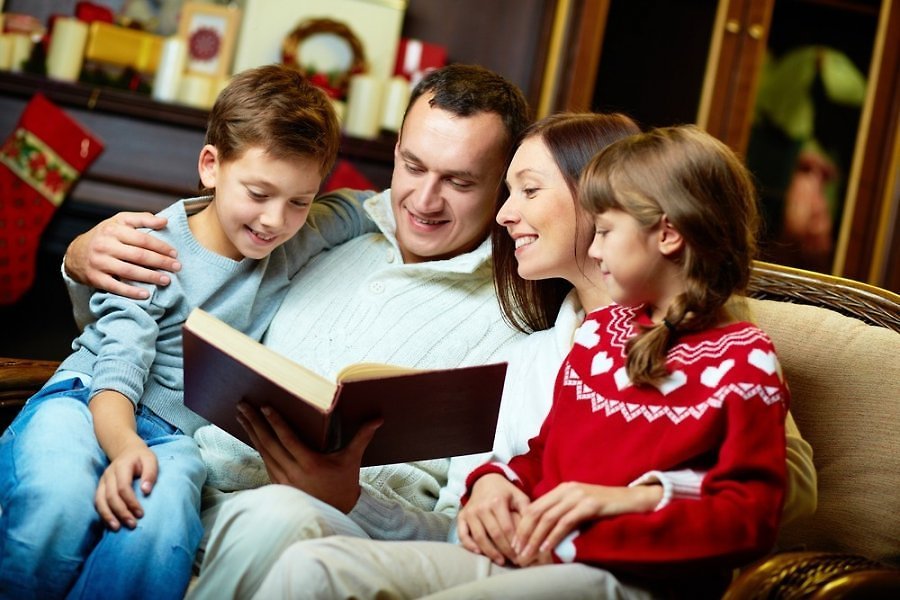 Вы хотите, чтобы ваш ребенок читал?Учтите эти добрые советы,и ваши желания исполнятся.Прививайте детям интерес к чтению с раннего детства.Покупая книги, выбирайте яркие по оформлению и интересные по содержанию. Покупайте по возможности книги полюбившихся ребенку авторов, оформляйте личную библиотеку вашего сына или дочери.Систематически читайте сами - это формирует у ребенка привычку видеть в доме книгу всегда.Обсуждайте прочитанную книгу в семье, даже если произведение вам не понравилось. Это способствует развитию вашей речи и речи вашего ребенка.Рекомендуйте ребенку книгу своего детства, делитесь своими детскими впечатлениями от чтения той или иной книги, сопоставляйте ваши и его впечатления.Чтение вслух помогает расширить словарный запас детей, а также развить у них умение слушать и сосредотачивать внимание. Чтение вслух сближает родителей и детей.Прививайте навыки культурного и бережного обращения с книгой.Совместное чтение — наиболее простой способ развития навыков чтения у детей. Рассматривание, обсуждение и чтение книг — важнейший момент, с помощью которого родители могут привить детям интерес к чтению.Рисунки по мотивам любимых книг являются для ребенка одним из способов выражения своих впечатлений от произведений. Попытайтесь вместе с ребенком сочинить собственное окончание произведения. Достоинством таких историй является более глубокое понимание прочитанной книги. Дарите своему ребенку хорошие книги с дарственной надписью, добрыми и теплыми пожеланиями. Спустя годы это станет добрым и светлым напоминанием о родном доме, о его традициях, о дорогих и близких людях.КАК ПРИВИТЬ ДЕТЯМ ИНТЕРЕС К ЧТЕНИЮ? Никогда не наказывайте за проступки чтением. Это грубая ошибка воспитания и не лучший способ вызвать любовь к книге. Читайте сами. Если ребенок никогда не видел маму и папу с книгой в руках, то откуда же у него родится любовь к чтению? Читайте вместе с ребенком. Обсуждайте прочитанное. Выясняйте значение трудных или незнакомых слов. Читайте попеременно, часть читает взрослый, часть – ребенок. Берите для чтения только книги с крупным шрифтом, где сюжет, за которым интересно следить. Используйте такой прием. На самом интересном месте остановитесь. Заинтригованный ребенок вынужден дочитать до конца, чтобы выяснить, что же произошло с героем. Или такой. Вы моете посуду, готовите ужин, а ребенок читает вслух. Устраивайте выставку рисунков по мотивам прочитанных книг. Поощряйте ребенка в посещении библиотеки, ходите вместе с ним. Следите за тем, чтобы чтение было систематическим – каждый день по 30-40 минут, причем чтение должно быть обязательно вслух. Это сформирует у ребенка привычку ежедневного общения с книгой. Лучше читать поменьше, но чаще. Почитал 20 минут и пересказал содержание прочитанного. Через час-два еще 20 минут. Перед сном еще одна порция. Эффективность такой тренировки гораздо выше, чем чтение в течение часа-полутора за один прием.Хорошие результаты дает чтение перед сном. Дело в том, что последние события дня фиксируются эмоциональной памятью, и в те часы, когда человек спит, он находится под их впечатлением.